Ficha de registro de artículos científicosAutor PrincipalNombres:Apellidos:Correo electrónico personal:Afiliación (Institución a la que pertenece): Facultad de Ciencias, Universidad Nacional de Ingeniería, Lima, PerúDirección de Institución, incluyendo ciudad y país:Teléfono:Coautor(es)Autor Secundario 1Nombres:Apellidos:Correo electrónico personal:Afiliación (Institución a la que pertenece): Dirección de Institución, incluyendo ciudad y país:Teléfono:Autor Secundario 2Nombres:Apellidos:Correo electrónico personal:Afiliación (Institución a la que pertenece): Dirección de Institución, incluyendo ciudad y país:Teléfono:Autor Secundario 3Nombres:Apellidos:Correo electrónico personal:Afiliación (Institución a la que pertenece): Dirección de Institución, incluyendo ciudad y país:Teléfono:Ficha de evaluadores de artículos científicosEvaluador 1Nombres y Apellidos:Correo electrónico:Afiliación:Dirección de Institución, incluyendo ciudad y país:Evaluador 2Nombres y Apellidos:Correo electrónico:Afiliación:Dirección de Institución, incluyendo ciudad y país:Evaluador 3Nombres y Apellidos:Correo electrónico:Afiliación:Dirección de Institución, incluyendo ciudad y país:TÍTULO EN ARTÍCULO TECNIA – INSTRUCCIONES PARA LA PUBLICACIÓN Y USO DE ESTILO A 2 COLUMNAS TAMAÑO DE FUENTE 17 CANDARATITLE IN ARTICLE TECNIA- INSTRUCTIONS FOR PUBLISHING AND USING 2-COLUMN STYLE FONT SIZE 17 CANDARAPrimer Nombre-1 Primer Apellido-Segundo Apellido1 1, Primer Nombre-2 Primer Apellido-Segundo Apellido2 2 *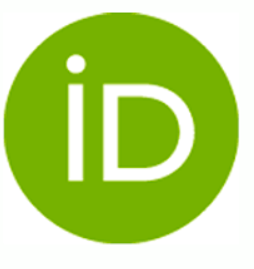 Jose Díaz-Rosado1, Gerald Salazar-Quiroz2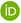 1Nombre de la Institución o Facultad, Nombre de la Universidad, Cuidad, PaísFacultad de Ciencias, Universidad Nacional de Ingeniería, Lima, PerúRecibido (Recieved): 23 / 01 / 3000   Aceptado (Accepted): 07/ 02 / 3001RESUMENTodos los artículos deben contener un resumen de 250 palabras como máximo y el autor debe respetar las instrucciones, así como el modelo establecido: fuente, tamaño de fuente, espacios, tablas, imágenes y todas las indicaciones de esta guía. El resumen debe proporcionar a los lectores información concisa sobre lo que el autor realizó, cómo lo realizó, es decir, la Metodología, el contenido del artículo e indicar los principales resultados alcanzados y su relevancia, además de las conclusiones obtenidas. Como el resumen no es parte del texto, debe ser completo en sí mismo; no se deben incluir números de tabla, números de figura, referencias o expresiones matemáticas mostradas. Debería ser adecuado para su inclusión directa en los servicios de resúmenes. El resumen generalmente debe restringirse a un solo párrafo. Palabras Clave: Seleccione un máximo de 5 palabras clave letra cursiva tamaño de fuente 8ABSTRACTAll articles must contain a summary of 250 words maximum, the author must respect the instructions, as well as the established model, font, and font size, spaces, tables, images and all as indicated in this guide. The summary should provide readers with concise information about what the author did, how he did it, that is, his Methodology, the content of the article and indicate the main results achieved and their relevance, in addition to the conclusions obtained. Since the abstract is not part of the text, it must be complete in itself; table numbers, figure numbers, references or mathematical expressions shown should not be included. It should be suitable for direct inclusion in abstract services. The summary should generally be restricted to a single paragraph.Keywords: Please select a maximum of 5 keywords from the keyword list cursive letter size 8INTRODUCCIONEl envío de los artículos de investigación debe ser en formato Microsoft Word, previo registro de sus datos personales y correctamente actualizados a través de la web http://www.revistas.uni.edu.pe/index.php/tecnia/submission/wizard Este documento brinda las instrucciones sobre cómo usar esta plantilla para preparar su artículo de acuerdo con el diseño y el estilo requeridos para publicación en TECNIA. Estas pautas explican cómo elaborar su trabajo usando Microsoft Word y enviarlo en este mismo formato al sistema, para recepcionarlo y evaluarlo. Además considerar que el tiempo para la publicación de su artículo en un determinado número de la página TECNIA dependen de factores como la disposición del autor para realizar los cambios que se le solicite, el tiempo de evaluación de los revisores por pares, quienes también considerarán que el artículo cumpla con el formato para un proceso rápido de evaluación; por lo tanto se debe seguir un esquema obligatorio mencionando:INTRODUCCIÓNANTECEDENTESMETODOLOGÍAANÁLISIS DE RESULTADOSCONCLUSIONESAGRADECIMIENTOSREFERENCIASDonde la enumeración del esquema, solo es hasta antes de las Conclusiones/Agradecimientos/Referencias y como se muestra en el presente formato TECNIA.Además de declarar mediante la carta de aprobación sobre derechos de autor (abrir hipervínculo para más información) la aceptación que su artículo sometido a TECNIA cumple con las políticas de preservación y originalidad, donde este no ha sido publicado anteriormente, así queda claro de ceder los derechos de publicación a la revista.Finalmente, la Introducción debe orientar al lector respecto a la investigación realizada y establecer diversos puntos en una redacción clara en un máximo de 400 palabras, abarcando el análisis de la investigación, antecedentes o trabajos previos con sus citas respectivas, los objetivos y lo que el autor desee agregar.LISTA DE COMPROBACIÓN PARA LA PREPARACIÓN DE ENVÍOS-Los artículos que no cumplan específicamente con las normas y formato de publicación no serán considerados aptos para ser ingresados al proceso de revisión y serán devuelto a los autores para correcciones o rechazo definitivo.-Para fines de un mejor proceso editorial y reducir los tiempos de los revisores, en la primera página debe adicionarse un mínino de 03 y máximo 05 revisores, complentando los datos solicitados como afiliación y e-mail, etc.-Los revisores/evaluadores sugeridos deben manejar su área temática ampliamente, con un grado mínimo de Magister y no deben estar relacionados a la Institución a la que pertenece el autor del artículo.-Las políticas de licencia deben ser escaneadas y firmadas por los autores, adjuntándose como un documento en formato PDF al OJS de donde también realizaron el envío de su documento.COMO USAR ESTA PLANTILLA PARA SU PRESENTACIÓNEl uso de esta plantilla le permitirá preparar su trabajo de acuerdo con las instrucciones para los autores de los artículos TECNIA. Debe modificar el estilo de una sección de texto con el estilo de 2 columnas.Lea las siguientes secciones para obtener más información sobre cómo preparar su artículo. Además si usa la plantilla, no tiene que preocuparse por establecer los márgenes, el tamaño de la página y el tamaño de la columna, etc. ya que esta plantilla ya tiene las dimensiones correctas. De igual manera se detalla en los siguientes puntos establecidos en una enumeración como se debe seguir.3.1 FORMATOEl texto debe ser trabajado dentro de las dimensiones que se muestran en estas páginas, aplicado de la siguiente manera dentro de la plantilla de Word.-Diseño de página/ Columnas/ Más Columnas:-Número de columnas (2)-Ancho 8.2 cm -Espaciado 0.6 cmUn ancho total de 17 cm y una longitud máxima de 21 cm en la primera página y 23.5 cm en la segunda y siguientes páginas. Utilice la longitud máxima estipulada excepto en los dos casos siguientes: (i) no comience una nueva sección directamente en la parte inferior de la página, sino traspase el encabezado a la parte superior de la columna siguiente; (ii) puede exceder la longitud del área de texto por una línea solamente para completar una sección de texto o un párrafo.Debe usar un espaciado entre línas de 1.0 (simple). Sin embargo, al escribir un texto matemático complicado, es importante aumentar el espacio entre las líneas de texto para evitar que las fuentes sub y súper índice se solapen entre sí y que su material impreso sea ilegible.-El tamaño de la fuente del Título es 17pt, y los Autores 13pt – ambos en Candara negrita. -Todo el texto debe ser Candara con tamaños de fuente como sigue: 1Nombre de la Institución o Facultad, Nombre de la Universidad, Cuidad, País 8pt.-Resumen y Abstract que incluyen sus título 9pt, Palabras clave 8pt.-Texto del cuerpo 10pt.-Títulos y subtítulos del esquema propuesto en negrita 10pt todo en Mayúsculas.-Los títulos enumerados (1, 2, 3, 4, etc) se separan con un tap del párrafo anterior/Inicio/Párrafo/Sangría/Izquierda: 0.6 pt, ejemplo:1. Título2. Título-Los subtítulos de la misma manera con la diferencia de que la sangría izquierda son 0.7 pt1.11.2El estilo para los nombres es primer nombre, espacio, primer apellido, guion entre ambos, segundo apellido sin punto final. Para más de tres autores solo separarlos por comas.Si los autores están en direcciones diferentes, se deben usar superíndices: 1 numerados después de cada apellido para hacer referencia a un autor y a su dirección. Los superíndices numerados no deben insertarse usando el comando de nota al pie de Word. Asegúrese de que los superíndices numerados utilizados para vincular nombres y direcciones de autor comiencen en 1 y continúen con la cantidad de afiliaciones. No agregue ninguna nota al pie hasta que todos los nombres de los autores estén vinculados a las direcciones. Por ejemplo;Armando Espinoza-Kiv 1,2 y Daniel Pérez-Fuks2,donde hay 2 direcciones, debe insertar un símbolo * para insertar una nota al pie para indicar el Autor de correspondencia (consulte la página 1 de esta Guía):Para indicar el ORCID , debe colocarse como superíndice y agregar la dirección de enlace de su Open Researcher and Contributor ID  como Hipervínculo, dándole click derecho/ hipervínculo/Dirección, de esta forma quedará el registro del identificador de cada investigador.A E Kiv 1,2* and D Fuks2.3.2 TABLAS	Las tablas deben tener un título que haga comprensible el significado general sin referencia al texto. Las tablas deben presentarse en la forma que se muestra en la TABLA I, con el texto, incluido el título y Nota a 8pt. Su diseño debe ser consistente.	Las líneas horizontales deben colocarse encima y debajo de los encabezados de las tablas, encima de las sub-encabezados y al final de la tabla sobre las notas. Deben evitarse las líneas verticales.	Si la tabla es muy grande y no cabe en una página, ésta se debe partir y en la siguiente página se coloca el letrero: "Tabla #. (Continuación)" y la fila de títulos.	Alternativamente, la tabla se puede distribuir en dos páginas consecutivas (primero en el número par, luego en la página con número impar).	Para una tabla amplia, puede usar todo el ancho de página (ver TABLA I), para una tabla estándar pequeña se usa el ancho de 1 columna (ver TABLA II).TABLA I
Datos de efluentes biológicamente tratados (mg/l)a (Nombre de la tabla)Nota: Descripción del contenido. [#]. (Número correspondiente a la fuente-autor indicada en las referencias)TABLA II
Tamaños de puntos y tipos de estilos (Nombre de la tabla)Nota: Descripción del contenido. [#]. (Número correspondiente a la fuente-autor indicada en las referencias)TABLA III
Establecer márgenes de Word para A4Nota: Estos deben establecerse en 0 cm. Además, asegúrese de que la opción Mirror Margins no esté seleccionada.3.3 FIGURAS	Si la figura es de autoría propia no se referencia, si es de otro autor se le coloca al final del nombre el numeral correspondiente entre corchetes.La palabra Figura debe abreviarse a "Fig." seguida del número correspondiente. Esto se aplica en la citas de las figuras en el texto de su documento incluso al inicio de un párrafo u oración.	Las fotografías deben ser originales, nítidas (sin tratamiento ni filtros de imagen) y con alto contraste. Una copia o escaneo de la fotografía debe incluirse en la página y la fotografía original (etiquetada) debe acompañar a su artículo.Si una figura ocupa más de una página se debe referenciar en la primera página la(s) parte(s) y al final la numeración de la figura seguido del título de la imagen y continuar con el título correspondiente a cada una de las partes. En las páginas siguientes colocar debajo de las otras partes la palabra continuación en cursiva y entre paréntesis "(Continuación)" seguido del título de la imagen y continuar con el título correspondiente a cada una de las partes.Fig. #. Título de la imagen. [#]. (Número correspondiente a la fuente-autor)
Fig. 1. Imagen de calidad y claridad del texto.  [1]	Los originales nítidos (no transparencias ni diapositivas) deben enviarse en el tamaño deseado para la publicación. Cuando el editor haya recibido y registrado su trabajo, lo contactaremos para solicitar las imágenes de mayor calidad de ser necesario.	En la figura todas las anotaciones y letras deben tener como mínimo 2 mm de altura. Debe evitarse el uso de letras en negrita, ya que se verá oscuro y perdiendo detalles cuando se imprima. .Fig. #. Título de la imagen. (a) Título de la parte1, (b) Título de la parte2 y (c) Título de la parte3. [#]. (Número correspondiente a la fuente-autor)
Fig. 2. Ejemplos de imágenes a color. (a) Foto de un cátodo después de la síntesis, (b) Foto SEM de la superficie del cátodo. [2] 3.4 ECUACIONES	Las ecuaciones deben colocarse alineadas a la izquierda con el margen de texto y deben ir precedidas y seguidas por una línea blanca, utilizando el Editor de ecuaciones de Microsoft. Las fuentes y tamaños de fórmulas deben coincidir con el texto de su documento.	Por ejemplo este estilo es:,    (1)Donde los superíndices '+' y '-' etiquetan el comportamiento asintótico en términos de ondas d-dimensionales, d es la dimensión de la estructura atómica.	Las ecuaciones pueden numerarse secuencialmente a lo largo del texto (es decir, (1), (2), (3),…) o numerarse por sección (es decir, (1.1), (1.2), (2.1),…) dependiendo del autor. En los artículos con apéndices, se recomienda el estilo de la numeración de ecuaciones por sección, incluso cuando se ha utilizado la numeración secuencial en todo el cuerpo principal del texto: por ejemplo, A.1, A.2 y demás.	Cuando se refiera a una ecuación en el texto, coloque siempre el número de la ecuación entre paréntesis, por ejemplo. “como en la ecuación (2)” o “como en la ecuación (2.1)”.	En el caso de fórmulas grandes y complicadas, puede usar el formato de texto cubriendo el ancho de las 2 columnas como en el caso de tablas y figuras grandes.3.5 APENDICES	Los detalles complementarios o técnicos que son necesarios de incluir, pero que interrumpen el flujo del artículo, pueden enviarse a un apéndice. Cualquier apéndice debe incluirse al final del texto principal del artículo, después de la sección de agradecimientos (si corresponde) pero antes de las referencias. Si hay dos o más apéndices, se los debe llamar apéndice A, apéndice B, etc.	En los anexos las ecuaciones deben ser numeradas del siguiente modo (A.1), (A.2), etc., las figuras deben aparecer como la Figura A1, la Figura B1, etc. y las tablas como la Tabla A1, la Tabla B1, etc.CONCLUSIONESDeben ser enumeradas con guiones y hacer referencia a las síntesis del trabajo previamente realizadoAGRADECIMIENTOS	Los autores que deseen agradecer a algunos colaboradores, el trabajo especial del personal técnico o el apoyo financiero de las organizaciones deben hacerlo en la sección de AGRADECIMIENTOS que no es numerado y se ubica inmediatamente después de la última sección numerada del documento (generalmente después de CONCLUSIONES).REFERENCIASEl estilo de referencias que TECNIA emplea ha sido creado para publicaciones basadas en el campo de la ingeniería IEEE (Institute of Electrical and Electronics Engineers) Considerar que los ejemplos serán resaltados en negrita para ser específicos, no quiere decir que en el artículo estas deben ir en negrita.Las referencias deben considerarse al final del artículo y numerarse en el orden en que aparecen en el texto. Los autores deben verificar si cada referencia en el texto aparece en la lista de referencias y viceversa. Los números para las referencias se indican entre corchetes []. No se aceptan números de referencia en superíndice. El tamaño de fuente para la lista de referencia debe ser de 8pt. Considerar referenciar las imágenes y tablas según los ejemplos.Una referencia completa debe proporcionar al lector la información suficiente para localizar el artículo en cuestión, es decir, establecer un enlace directo, ya sea que se publique en forma impresa o electrónica, y debe, según el tipo de referencia.Las citas dentro del contenido en el presente artículo a presentar, deben referenciar lo que el otro autor anteriormente investigó, por lo tanto son obligatorias. Para un resumen o paráfrasis, debe incluir una cita en el texto, como menciona University of York en su Guía IEEE:Según Neville [1], a veces es inevitable que uses algunas palabras que usó el autor.Referencias (cada cita debe ser enumerada al final)
[1] C. Neville, La guía completa para hacer referencia y evitar el plagio, 2nd ed. Maidenhead: Open University Prenss, 2010, p. 37.Según Neville describe: Para citas de dos a tres líneas debe parafrasear usando las palabras adecuadas que va acorde a su investigación, evitando cometer errores de plagio [1]. Si se considera mencionar al autor para hacer referencia de la cita empleada Si tomamos en cuenta que Gonzales[2] en su teoría menciona que las ondas gravitacionales…Pueden añadirse además otros datos como página, capítulo, figura, etc., que se separan con comas del número correlativo, y se indican mediante abreviatura (p., pp., fig., cap., etc.). Es conveniente indicar estos datos cuando estemos citando un libro o un documento extenso.Lo que conduce a Clausius a una nueva formulación: "No se puede efectuar, sin compensación, el paso del calor de un cuerpo frío a otro caliente" [18, pp. 5-10].Si citamos más de una referencia, se ponen los números entre corchetes, separados por coma. Si los números son correlativos, se separan con un guión:…menciona la teoría de la relatividad y en comparación de diferentes autores [2], [3], [10], se concluye que… [2]-[7]Dentro de la lista de REFERENCIAS, En el sistema numérico las IEEE, las referencias se numeran secuencialmente en todo el texto. Los números aparecen entre corchetes, como este [8], y un número en casos particulares se puede usarse en varias llamadas. La lista de referencias proporciona las referencias en orden numérico, no alfabéticoPor ejemplo para Artículos de Revista en español o inglés la lista de referencia debe aparecer como sigue:[#] Iniciales del nombre. Apellido completo del autor, “Título del artículo entre comillas”, Nombre de la revista en cursiva, vol. ##, no. ##, pp. ###-###, abreviatura del mes. Año. [1] M. Ito et al., “Application of amorphous oxide TFT to electrophoretic display”, J. Non-Cryst. Solids, vol. 354, no. 19, pp. 2777–2782, feb. 2008.[2] R. Fardel, M. Nagel, F. Nuesch, T. Lippert, y A. Wokaun, “Fabrication of organic light emitting diode pixels by laser-assisted forward transfer”, Appl. Phys. Lett., vol. 91, no. 6, 2007[3] J. Zhang y N. Tansu, “Optical gain and laser characteristics of InGaN quantum wells on ternary InGaN substrates”, IEEE Photon. J., vol. 5, no. 2, abr. 2013[4] W. C. Oliver, “An improved technique for determining hardness and elastic modulus using load and displacement sensing indentation experiments”, J. Mater. Res., vol. 7, no. 6, pp. 1564-1583, 1992.[5] L. Lin, X. Wang, W. Yang, and J.-H. Lai, “Discriminatively trained And-Or graph models for object shape detection,” IEEEn caso de Libros y Capítulos de libros en inglés o español debe seguir el siguiente estilo:Libros[#] Iniciales del nombre. Apellido del autor, Título del libro en cursiva. Lugar de publicación, abreviatura, País: Editorial, año de publicación.[6] B. Klaus y P. Horn, Robot Vision. Cambridge, MA, USA: MIT Press, 1986.[7] L. H. van Vlack, Elements of Materials Science and Engineering. Reading, MA, USA; Madrid: Addison-Wesley, 1990.[8] D. Lohwasser y Z. Chen, Friction Stir Welding: From Basics to Applications. Aukland, New Zealand: University of Waikato, 2009.[9] Carbon Fibres and their Composites. Berlin: Springer-Verlag, 1985.[10] B. R. Bakshi, T. G. Gutowski, y D. P. Sekulić, Thermodynamics and the destruction of resources. Columbus, OH, United States: Cambridge University Press, 2011.[11] I. L. Dryden and K. V. Mardia, Statistical Shape Analysis. New York, NY, USA: Wiley, 1998.Capítulos de libros[#] Iniciales del nombre. Apellido del autor, Título del libro en cursiva. Lugar de publicación, abreviatura, País: Editorial, año, pp. ###-###.[12] A. Histace, “Image restoration - Recent advances and applications”, en Super-Resolution Restoration and Image Reconstruction for Passive Millimeter Wave Imaging, A. Histace, Ed. Rijeka, Croatia: InTech, 2012, pp. 25–45.Para informes técnicos (Reports)[#] Iniciales del nombre. Apellido del autor, “Título del informe”, Nombre de la empresa, tipo de informe abreviado, número de serie del informe, mes abreviado. Año.[13] E. E. Reber, R. L. Michell, y C. J. Carter, “Oxygen absorption in the earth’s atmosphere”, Aerospace Corp., Los Angeles, CA, USA, Tech. Rep. TR0200 (4230-46)-3, nov. 1988.[14] J. H. Davis y J. R. Cogdell, “Calibration program for the 16-foot antenna”, Elect. Eng. Res. Lab., Univ. Texas, Austin, Tech. Memo. NGL-006-69-3, abr. 1987.[15] R. E. Haskell y C. T. Case, “Transient signal propagation in lossless isotropic plasmas”, USAF Cambridge Res. Labs., Cambridge, MA, Rep. ARCRL-66-234 (II), 1994.[16] P. Diament, S. L. Richert, y W. L. Lupatkin, “V-line surface-wave radiation and scanning”, Dep. Elect. Eng., Columbia Univ., New York, Sci. Rep. 85, ago. 1991[17] L. L. Oden and W. K. O’Connor, “Vitrification of residue (ash) frommunicipal waste combustion systems,” Am. Soc. Mech. Eng., Albany,NY, USA, CRTD-24, Aug, 1994. Conferencias (Proceedings)[##] Iniciales del nombre. Apellido del autor, “Título del artículo de la conferencia”, en Nombre de la Conferencia, Ciudad de la conferencia, año, pp. ##-##[18] G. R. Faulhaber, “Design of service systems with priority reservation”, en Conf. Rec. 1995 IEEE Int. Conf. Commun., pp. 3-8.Si el año aparece en el nombre del congreso, se puede omitir al final de la referencia.[19] S. P. Bingulac, “On the compatibility of adaptive controllers”, en Proc. 4th Annu. Allerton Conf. Circuit and Systems Theory, New York, 1994, pp. 8–16.El lugar de celebración del congreso se puede poner, pero es opcional.[20] P. C. Parks, “Lyapunov redesign of model reference adaptive control systems”, en 1993 Joint Automatic Control Conf., Preprints, pp. 485–491.[21] A. A. Dukert y N. T. Hall, “The evaluation of vinylidene fluoride resin as an insulator for computer applications”, EIC 1965 - Proc. 6th Electr. Insulation Conf., 2016, pp. 172-173.[22] T. Mei and T. Yang, “Circuit and method for average - current regulation of light-emitting diodes,” US 7 898 187 B1, 2011, Mar. 1, 2012.En el caso de Patentes[#] Inicial del nombre. Primer Apellido, “Título de la patente”, Número, día-mes-año [23] J. P. Wilkinson, “Nonlinear resonant circuit devices”, US 3 624 125, 16-jul-1990.[24] S. P. Voinigescu et al., Direct m-ary quadrature amplitude modulation (QAM) operating in saturated power mode”, U.S. Patent Appl. 20110013726A1, 20-ene-2011.[25] T. D. Karapantsios, I. S. Lioumpas, y A. T. Zamanis, “Rapid test forrejection of used oil by employing wicking in porous media”, GR 1 008 603 B, 3-ago-2015.[26] A. Laigle, G. le Gouellec, y B. Waissi, “Tank having an inclined partition provided at its ends with through-holes for continuous supply of a supply liquid to a turbine engine”, FR 3 010 133 A1, 25-jul-2015.[27] J. Caux y M. Bochud, “Maple water evaporator system and method”, US 9161 558 B2, 30-abr-2015.[28] T. Mei and T. Yang, “Circuit and method for average - current regulation of light-emitting diodes,” US 7 898 187 B1, 2011, Mar. 1, 2012.Si usted está citando Recursos de Internet [#] Inicial del nombre. Primer apellido del autor (año, mes y día). Título (edición) [Tipo de medio, generalmente Online]. Available: Url[28] J. Jones. (1991, May 10). Networks (2nd ed.) [Online]. Available: http://www.atm.comPlanta PilotoPlanta a escala completaInfluentEfluenteInfluentEffluentTotal cyanide6.50.352.00.30Method-C cyanide4.10.050.02Thiocyanide60.01.050.0<0.10Amonio6.00.500.10Cobre1.00.041.00.05Solidos Suspendidos<0.10Puntos Place of TextTipo de Estilo10Número de tablaRoman numerals10Encabezados de figuras y tablasALL CAPS8Figure and Table Captions Reference listSmall CapsMárgenesA4Superior2.5 cmInferior2.8 cmIzquierda2.0 cmDerecha2.0 cmGuttera0 cmEncabezadoa0 cmPie de páginaa0 cm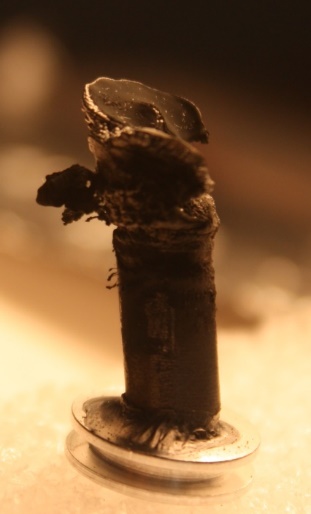 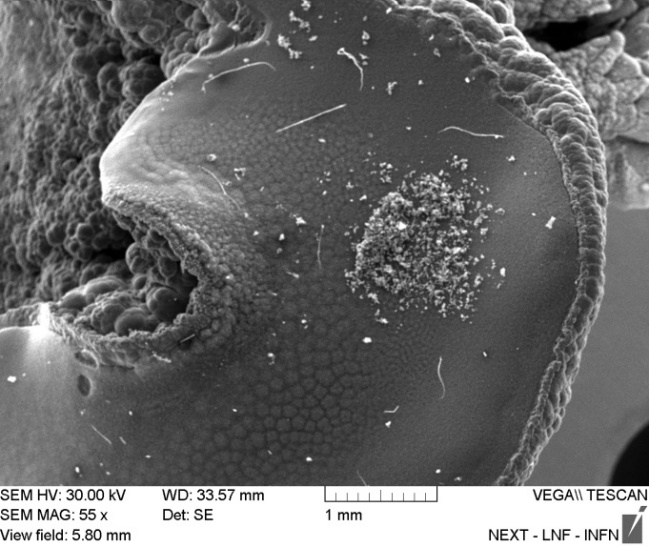 a)b)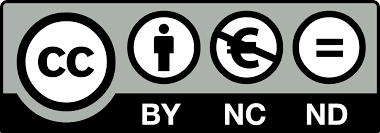 Los artículos publicados por TECNIA pueden ser compartidos a través de la licencia Creative Commons: CC BY-NC-ND 2.5 Perú. Permisos lejos de este alcance pueden ser consultados a través del correo revistas@uni.edu.pe